              ҠАРАР                                                                      РЕШЕНИЕОб отмене решения  Совета сельского поселения Шаранский сельсовет муниципального района Шаранский район Республики Башкортостан «Об утверждении  Правил обращения с отходами производства и потребления в части осветительных устройств, электрических ламп, ненадлежащие сбор, накопление и размещение, которых может повлечь причинение вреда жизни, здоровью граждан, вреда животным, растениям и окружающей среде» №322от 26.03.2014 года В соответствии с пунктом «д» части 1 статьи 72 Конституции Российской Федерации, Федерального закона от 6 октября 2003 года №131-Фз «Об общих принципах организации местного самоуправления в Российской Федерации»,  устава сельского поселения Шаранский сельсовет муниципального района Шаранский район Республики Башкортостан и в целях приведения в соответствие федеральному законодательству, Совет сельского поселения Шаранский сельсовет муниципального района Шаранский район  Республики Башкортостан решил:1.Отменить решение Совета сельского поселения Шаранский сельсовет муниципального района Шаранский район Республики Башкортостан «Об утверждении  Правил обращения с отходами производства и потребления в части осветительных устройств, электрических ламп, ненадлежащие сбор, накопление и размещение, которых может повлечь причинение вреда жизни, здоровью граждан, вреда животным, растениям и окружающей» №322 от 26 марта 2014 года.  Обнародовать настоящее решение на информационном стенде сельского поселения и разместить на официальном сайте сельского поселения Шаранский сельсовет муниципального района Шаранский район Республики Башкортостан. Настоящее решение вступает в силу с момента принятия.Заместитель председателя                                                              И.А.Зилеев с. Шаран02.11.2018№ 43/319                                      Башкортостан РеспубликаһыШаран районымуниципаль районыныңШаран ауыл Советыауыл биләмәһе Советы452630 Шаран ауылы, Кызыл урамы, 9Тел.(347) 2-22-43,e-mail:sssharanss@yandex.ruШаран  ауылы, тел.(34769) 2-22-43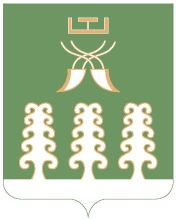 Совет сельского поселенияШаранский сельсоветмуниципального районаШаранский районРеспублика Башкортостан452630 с. Шаран ул. Красная,9Тел.(347) 2-22-43,e-mail:sssharanss@yandex.ruс. Шаран тел.(34769) 2-22-43